Stand:	C-4943Firma:	Siemens A/SAdresse:	Borupvang 9By:	2750 BallerupTelefon:	+45 2321 0354www:	siemens.comKontakt:	Kim Væring Pedersen________________________________________________________________________________Sinumerik CNC-automationssystem4-akses drejning med brug af to værktøjer øger din produktionshastighed væsentligtMed Sinumerik kontur bearbejdningscyklus udvider du din CNC-maskine til at arbejde med 4-akses drejning, så der kan arbejdes med to værktøjer på samme tid. Programmeringen sker direkte på styringen uden brug af CAD/CAM.Med to værktøjer – et på hver side af emnet - øger du ikke kun nøjagtigheden og produktiviteten, men du forhindrer også afbøjning af værktøjet og emnet. En anden unik fordel med Sinumerik er, at der kan programmeres direkte på styringen. Med kun to yderlige parametre går du nemt fra bearbejdning med ét værktøj, til en mere produktiv og balanceret drejning med to værktøjer. Sinumeriks kontur maskincyklus opretter selv de nødvendige CNC-operationer.siemens.com/sinumerik-operate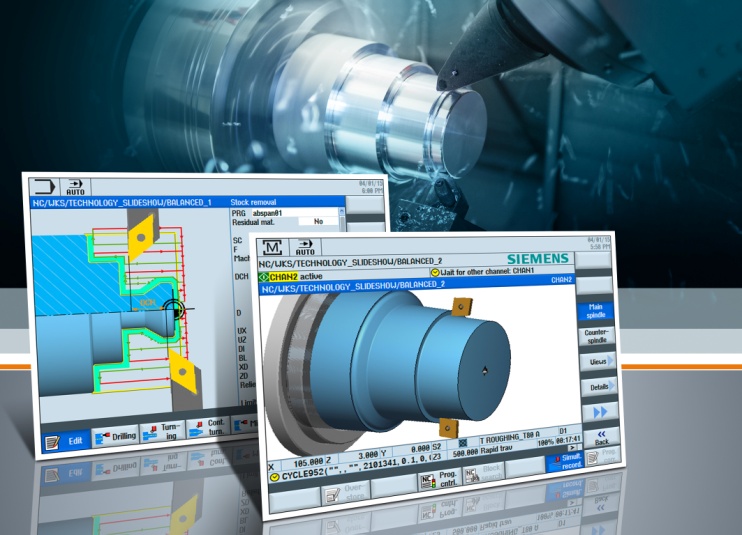 